WielkanocPoniedziałek: „Wielkanoc za pasem”Drogi przedszkolaku posłuchaj wiersza Bożeny Formy pt. „Wielkanoc”. Drogi Rodzicu porozmawiaj z dzieckiem na temat wielkanocnych zwyczajów wymienionych w wierszu.„Wielkanoc”Bożena FormaŚwięta za pasem,do pracy się bierzemy,mazurki i babysmaczne upieczemy.Pisanki, kraszankirazem dziś robimy,wszystkie kolorowe,bardzo się cieszymy.Upiekliśmy z ciasta,baranka, zajączka,z posianej rzeżuchybędzie piękna łączka.W glinianym wazoniebazie i żonkile,a na nich z papierukurczątka przemiłe.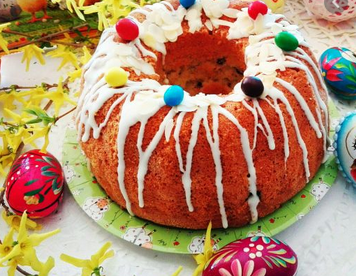 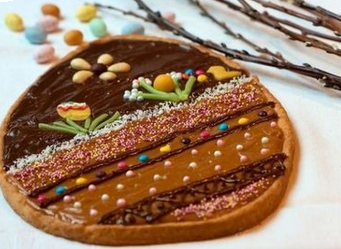 Zachęcam do posiania w wybranym pojemniczku nasion rzeżuchy. Przygotuj pojemnik lub wydmuszkę, watę, nasiona rzeżuchy, wodę. Namocz watę wodą, posyp nasionkami, pamiętaj o codziennym podlewaniu. Udekoruj wg wzoru lub wg własnej wyobraźni. Do dzieła ;)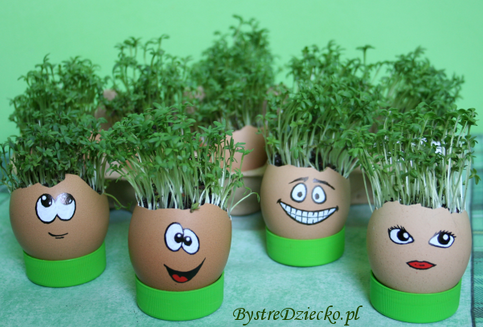 Zestaw ćwiczeń gimnastycznych nr 29 • szarfa, łyżki, jajka1. „Skaczące pisanki” – dzieci stoją na wyznaczonej linii i skaczą do końca sali naśladując skaczące żabki. Po drodze wykonują obrót dookoła siebie i przechodzą przez szarfę (szarfa)2. „Zające na łące” – dzieci wykonują zajęcze skoki (w przysiadzie – pierwsze ręce, później nogi) do wyznaczonego miejsca. Po drodze wykonują obrót dookoła siebie i przechodzą przez szarfę (szarfa)3. „Jajko na łyżce” –Po kolei, trzymając w ustach łyżkę, a na niej gotowane jajko, dziecko pokonuje drogę do rodzica naprzeciwko. Oddaje mu łyżkę i jajko (łyżki, jajka)4. „Mówiąca pisanka” – dzieci stają w kole. Rodzic rzuca piłkę, pierwszy gracz łapie piłkę i czeka na hasło, np. Rzuć kucając!, Rzuć siedząc! lub Rzuć po uprzednim podskoku w górę! (piłka)Wtorek: „Ale jaja”„Wielkanocne jajka” – porównywanie różnego rodzaju jajek dekoracyjnych: kraszanek, pisanek, wydmuszek, zapoznanie z symboliką jaja. Rodzic pyta dziecko, z jakim produktem spożywczym najsilniej kojarzy się Wielkanoc, i przypomina, czego symbolem jest jajko (nowego życia). Pokazuje dzieciom różnego rodzaju jajka: kraszanki (w całości zabarwione na jeden kolor), pisanki, wydmuszki itp.,  porównują jajka, wskazują podobieństwa i różnice między nimi. Kraszanka       Pisanka        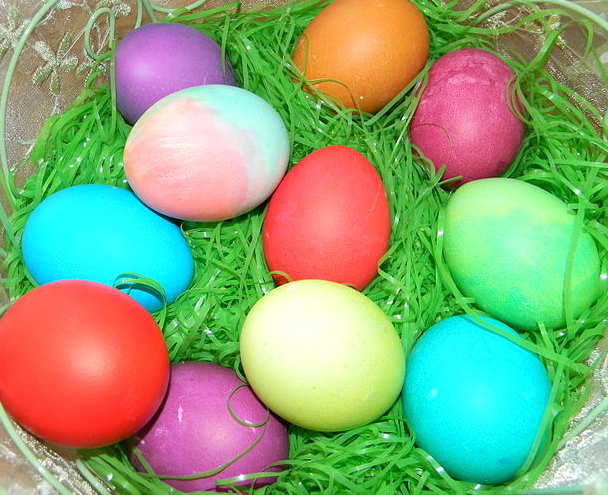 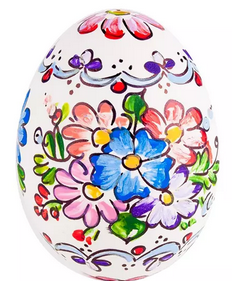   Wydmuszka             Drapanka 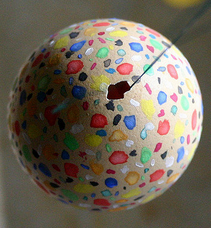 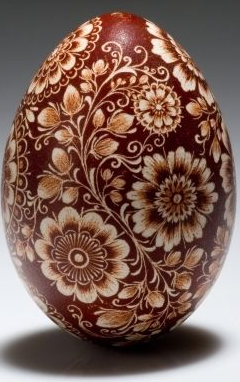 Zachęcam do obejrzenia wywiadu „Jak dawniej ludzie barwili pisanki” https://www.youtube.com/watch?v=GW6i85aVEuQ „Jak barwimy jajka?” – dobieranie koloru kraszanki do zdjęcia produktu, za pomocą którego można zabarwić jajko na dany kolor. R. pyta dziecko, czy zna sposoby barwienia jajek. W miarę możliwości można przygotować produkty, które barwią jajka jak łupiny cebuli, marchew, łupiny orzecha.–– żółty – suche łupinki cebuli–– czerwony – kora dębu, owoce czarnego bzu, suszone jagody, suche łupiny cebuli–– różowy – sok z buraka–– pomarańczowy – marchew, dynia–– brązowy – łupiny orzecha–– niebieski – owoce tarniny–– fioletowy – płatki ciemnej malwy–– zielony – trawa, pokrzywa–– czarny – wygotowane olchowe szyszki Zachęcam do obejrzenia filmiku w jaki sposób można zabarwić jako i dodatkowo „wyczarować” na nim wzorki oraz do przygotowania w ten sposób swojego świątecznego jajka (zdjęcia mile widziane)https://www.youtube.com/watch?v=xyZ8PP892ngKartki, które ozdobią nasz dom na Wielkanoc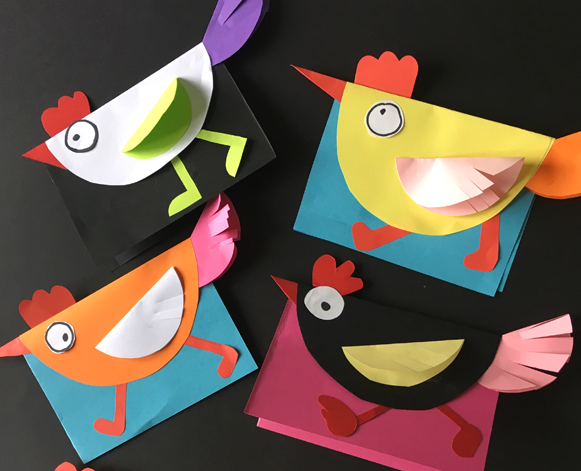 http://krokotak.com/2018/03/chicken-card/Środa: „Ile prezentów ukrywa zajączek?”Gra matematyczna „Co ukrył wielkanocny zajączek?” doskonaląca umiejętność przeliczania elementów, tworzenie zbiorów z elementem rywalizacji.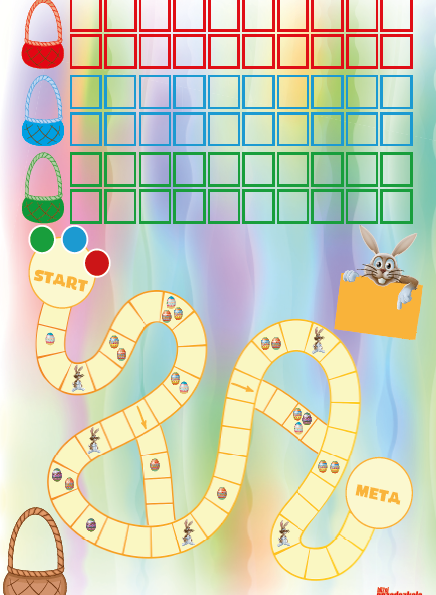 Przebieg gry:Gra przeznaczona jest dla 2-3 graczyKażdy gracz rzuca kostką, posuwa pionek o tyle pól, ile oczek wyrzuci, jeżeli stanie na polu oznaczonym pisanką zaznacza ilość (kropkami bądź cyfrą)na kratce w swoim kolorze, jeżeli stanie na polu z czekoladowym zajączkiem zaznacza ilość (krzyżykiem bądź cyfrą) na kratce w swoim kolorze. Wygrywa ten gracz, który pozbiera najwięcej pisanek i zajączkówCzwartek: „Pisankowy dyrygent”„Pisankowy dyrygent” – nauka piosenki i zabawa dramowa inspirowana piosenką Bajkowe pisanki.„Bajkowe pisanki”muz. Magdalena Mielnicka-Sypko, sł. Urszula PiotrowskaDo zajączka przyszła kurka:– Ko, ko, ko, ko – zagdakała.– Z koszem jajek na pisankiMama-kwoka mnie przysłała.Zając podparł się pod boki:– A to ci dopiero jajka!Namaluję na nich tęczęi na każdym będzie bajka.Ref.: Bajkowe pisanki, bajkowe.Rozdamy je z dobrym słowem,Świątecznym życzeniem,Wiosennym marzeniem.Bajkowe pisanki, bajkowe,Wesołą wiodą rozmowę,że wiosna za oknem,że w dyngus ktoś zmoknie.Rośnie żytko jak na drożdżachI zieleni się rzeżucha,Pisankowych opowieściZając słucha, kurka słucha.Z bukiecikiem srebrnych baziW gości wybrał się baranek,A dla niego mała kurkaKosz bajkowych ma pisanek.Ref.: Bajkowe pisanki, bajkowe…Po wysłuchaniu piosenki dziecko opowiada, o czym była, następnie wybiera postać lub czynność, którą będzie prezentować (np. skakanie zajączka, kurka/gdakanie, baranek/beczenie, malowanie pisanek, rosnąca rzeżucha, oblewanie na dyngusa). Dyrygent to taka osoba, która wskazuje, który instrument w danym momencie zagra, czy chcesz zostać takim dyrygentem?https://www.youtube.com/watch?v=UMl5kZ6DGasPiątek: „Wielkanocne zwyczaje”„Co włożysz do koszyczka?” – omówienie tradycji obchodzenia Wielkiej Soboty, selekcja materiału, poszerzanie słownika, doskonalenie analizy słuchowej, zapoznanie z symboliką potraw w święconce.Znaczenie poszczególnych potraw w koszyczku:–– chleb – symbolizuje ciało Pana Jezusa, a także dobrobyt–– jajko – to symbol życia i zwycięstwa nad śmiercią, podzielenie się jajkiem miało umacniać więzi rodzinne– wędlina – miała zapewnić płodność i zdrowie– sól – to symbol oczyszczenia, miała chronić przed złem– ser – ma zapewnić rozwój stada zwierząt domowych– chrzan – miał zapewniać siłę fizyczną– ciasto (babka) – symbolizuje umiejętności i doskonałośćZaznacz kropeczkami kolejność zdarzeń w historyjce i opowiedz, co przygotowały w wielkanocnym koszyku.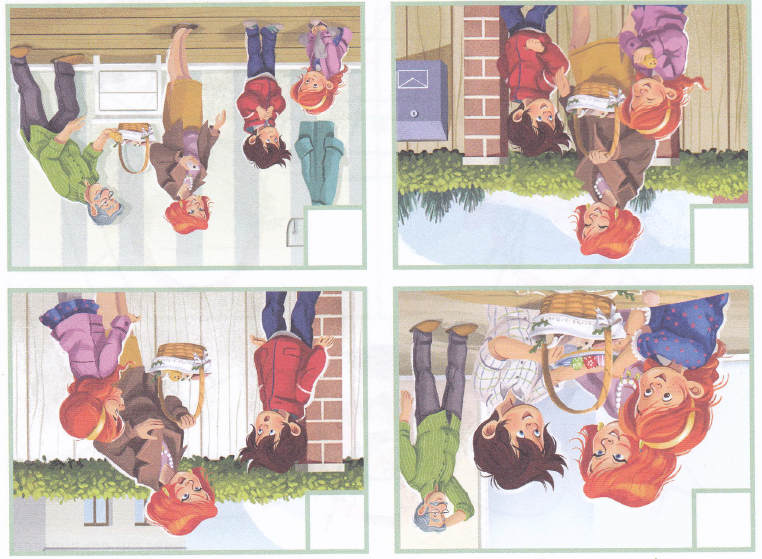 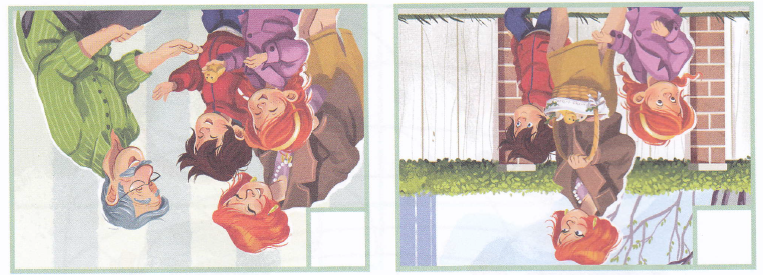 Bibliografia:Przewodnik metodyczny „Plac zabaw” cz.3 WSiPKarty pracy MACYoutubeKrokotakBliżej przedszkolaZdjęcia zapożyczone ze str Google – grafika„Wielkanoc pachnie wiosną,
To pora tak radosna!
Pełna pisanek kolorowych
I prezentów zajączkowych.
Na stole bazie, cukrowy baranek
I mnóstwo wody w dyngusowy poranek”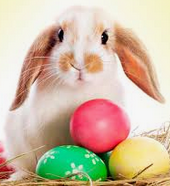 Zdrowych i wesołych Świąt Wielkanocnych dla wszystkich przedszkolaków z gr IV wraz z Rodzicami życzą:Pani Madzia i Pani Beatka